
PROGRAMM  1. HÄLFTE 201410. Mai 2014, Samstag 19 Uhr	„Sounds of Hofwiesen“			Dr. Ernst Rohner:  ein kleines süsses Rendez-vous28. Juni 2014	Chorreise mit MC-RW, THUN

01. Juli 2014   	Serenade Hofwiesen und Probe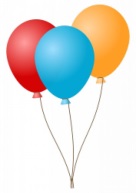 08. Juli 2014  	GEBURTSTAGSSINGEN
			Ref. Kirche Dietlikon
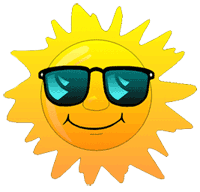 14.07.-15.08.2014	SommerferienPROGRAMM   2. HÄLFTE 201416. August 2014	Singsamstag mit STIMMBILDUNG23. August 2014	GID-Dorfmarkt07. SEPTEMBER.2014	KONZERT BRÜTTISELLEN
Grosser Saal Gsellhof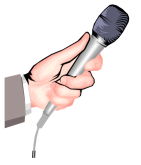 14.SEPTEMBER.2014	KONZERT DIETLIKON
	Katholische Kirche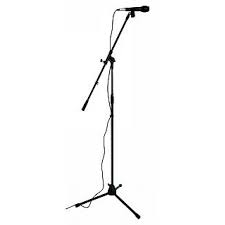 02. November 2014	Gottesdienst, Ref. Kirche Dietlikon
			ADVENTAUSSTELLUNG			Im Fadachersaal Dietlikon:
28. NOVEMBER 2014	Apéro
29.+30. NOVEMBER 2014	Künstlerbeizli 02. Dezember 2014	Weihnachtssingen, Altesz. Hofwiesen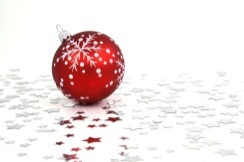 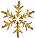 06. Dezember 2014	WEIHNACHTSESSEN FCD18. Dezember 2014	Weihnachtssingen, Horgen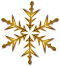 				Amalie Widmer Pflegezentrum
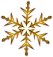 INFORMATIV - PROGRAMM 201527. Januar 2015	GEBURTSTAGSSINGEN			Ref. Kirche Dietlikon24. Februar 2015, Dienstag	GV 2015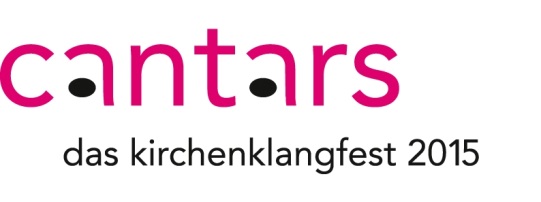 31. Mai 2015 	FCD Auftritt: Ref. Kirche 18:00 Uhr			Ref. und Kath. Kirche, Dietlikon